Российская ФедерацияРеспублика АдыгеяАдминистрация муниципального образования «Город Майкоп»Комитет по образованиюПРИКАЗот 30.12.2021 № 731Об организации работы по повышению функциональной грамотности обучающихся общеобразовательных организаций в 2021-2022 учебном годуВ рамках реализации национального проекта «Образование», в соответствии с письмом Департамента государственной политики в сфере общего образование от 14.09.2021 № 03-1510 «Об организации работы по повышению функциональной грамотности» и приказа МОиН РА от 16.09.2021 № 1884 «Об утверждении регионального плана мероприятий, направленных на формирование и оценку функциональной грамотности обучающихся общеобразовательных организаций  Республики Адыгея» в 2021-2022 учебном году, а также в соответствии с письмом Департамента государственной политики и управления в сфере общего образования Минпросвещения России от 21.12.2021 г. № 03-2195 "О направлении материалов" Утвердить доработанный муниципальный план мероприятий, направленных на формирование и оценку функциональной грамотности обучающихся общеобразовательных организаций, подведомственных Комитету по образованию Администрации муниципального образования «Город Майкоп» в 2021-2022 учебном году, руководствуясь критериями анализа муниципального плана и чек-листом (Приложение 1).Руководителям общеобразовательных организаций, подведомственных Комитету по образованию Администрации муниципального образования «Город Майкоп» доработать план мероприятий, направленных на формирование и оценку функциональной грамотности обучающихся и провести самодиагностику готовности общеобразовательной системы к реализации Планов, руководствуясь критериями анализа муниципального плана и чек-листам (Приложение 2).5. Контроль за исполнением настоящего приказа возложить на заместителя руководителя Комитету по образованию Я.Н. Стриха.Руководитель Комитетапо образованию                                                                        О.В. РоманенкоОмаров Мухтар Бахмудович 25 27 65Приложение №1к приказу Комитета по образованию Администрации муниципального образования «Город Майкоп»от __________2021 г. №______Муниципальный план мероприятий, направленный на формирование и оценку функциональной грамотности обучающихся общеобразовательных организаций муниципального образования «Город Майкоп» на 2021-2022 учебный год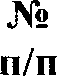 Наименование мероприятийСрокиреализацииФормареализацииФормареализацииКатегорииучастниковОтветственныеисполнителиРезультат мероприятия                           I.  Нормативно-правовое регулирование, направленное на формирование и оценку функциональной грамотности обучающихся                                                                                                 общеобразовательных организаций на 2021-2022 учебный год                           I.  Нормативно-правовое регулирование, направленное на формирование и оценку функциональной грамотности обучающихся                                                                                                 общеобразовательных организаций на 2021-2022 учебный год                           I.  Нормативно-правовое регулирование, направленное на формирование и оценку функциональной грамотности обучающихся                                                                                                 общеобразовательных организаций на 2021-2022 учебный год                           I.  Нормативно-правовое регулирование, направленное на формирование и оценку функциональной грамотности обучающихся                                                                                                 общеобразовательных организаций на 2021-2022 учебный год                           I.  Нормативно-правовое регулирование, направленное на формирование и оценку функциональной грамотности обучающихся                                                                                                 общеобразовательных организаций на 2021-2022 учебный год                           I.  Нормативно-правовое регулирование, направленное на формирование и оценку функциональной грамотности обучающихся                                                                                                 общеобразовательных организаций на 2021-2022 учебный год                           I.  Нормативно-правовое регулирование, направленное на формирование и оценку функциональной грамотности обучающихся                                                                                                 общеобразовательных организаций на 2021-2022 учебный год                           I.  Нормативно-правовое регулирование, направленное на формирование и оценку функциональной грамотности обучающихся                                                                                                 общеобразовательных организаций на 2021-2022 учебный год                           I.  Нормативно-правовое регулирование, направленное на формирование и оценку функциональной грамотности обучающихся                                                                                                 общеобразовательных организаций на 2021-2022 учебный год                           I.  Нормативно-правовое регулирование, направленное на формирование и оценку функциональной грамотности обучающихся                                                                                                 общеобразовательных организаций на 2021-2022 учебный год                           I.  Нормативно-правовое регулирование, направленное на формирование и оценку функциональной грамотности обучающихся                                                                                                 общеобразовательных организаций на 2021-2022 учебный год1.1.Разработка и утверждение муниципального плана мероприятий, направленного на формирование и оценку функциональной грамотности обучающихся на 2021-2022 учебный годДо 20.09.2021 г.Приказ Комитета по образованиюПриказ Комитета по образованиюКомитет по образованию Администрации МО «Город Майкоп»Комитет по образованию Администрации МО «Город Майкоп»Комитет по образованию Администрации МО «Город Майкоп»Комитет по образованию Администрации МО «Город Майкоп»Специалисты Комитета по образованиюМуниципальный план мероприятий, направленный на формирование и оценку функциональной грамотности обучающихся общеобразовательных организаций МО «Город Майкоп» на 2021-2022 учебный год1.2Мероприятия, направленные на формирование и оценку функциональной грамотности обучающихся в общеобразовательных организациях на 2021-2022 учебный годМероприятия, направленные на формирование и оценку функциональной грамотности обучающихся в общеобразовательных организациях на 2021-2022 учебный годМероприятия, направленные на формирование и оценку функциональной грамотности обучающихся в общеобразовательных организациях на 2021-2022 учебный годМероприятия, направленные на формирование и оценку функциональной грамотности обучающихся в общеобразовательных организациях на 2021-2022 учебный годМероприятия, направленные на формирование и оценку функциональной грамотности обучающихся в общеобразовательных организациях на 2021-2022 учебный годМероприятия, направленные на формирование и оценку функциональной грамотности обучающихся в общеобразовательных организациях на 2021-2022 учебный годМероприятия, направленные на формирование и оценку функциональной грамотности обучающихся в общеобразовательных организациях на 2021-2022 учебный годМероприятия, направленные на формирование и оценку функциональной грамотности обучающихся в общеобразовательных организациях на 2021-2022 учебный годМероприятия, направленные на формирование и оценку функциональной грамотности обучающихся в общеобразовательных организациях на 2021-2022 учебный годМероприятия, направленные на формирование и оценку функциональной грамотности обучающихся в общеобразовательных организациях на 2021-2022 учебный год1.2.1.Разработка   и   утверждение   планов,направленных на формирование и оценку функциональной rpaмотности школьников на 2021-2022 учебный годдо 20.09.2021 г.Приказы ООПриказы ООруководители ОО, учителя-предметникируководители ОО, учителя-предметникируководители ОО, учителя-предметникируководители ОО, учителя-предметникиРуководители ООПланы работы ОО по формированию и развитию функциональной грамотности обучающихся1.2.2.Создание муниципальных Рабочих групп по формированию функциональной грамотности обучающихся по работе с общеобразовательными организациямиНоябрь 2021г..ЗаседаниеСпециалисты Комитета по образованиюСпециалисты Комитета по образованиюСпециалисты Комитета по образованиюСпециалисты Комитета по образованиюСпециалисты Комитета по образованию, руководители ООПланы работы Комитета по формированию и развитию функциональной грамотности обучающихся1.2.3.Организация работы школьных команд по формированию функциональной грамотности школьниковДекабрь 2021 г.Веб- СовещаниеВеб- Совещаниеруководители ОО, учителя-предметникируководители ОО, учителя-предметникируководители ОО, учителя-предметникируководители ОО, учителя-предметникиСпециалисты Комитета по образованию, руководители ОООтчеты о проведении совещаний, протоколыI.3.Мероприятия по формированию и оценке функциональной грамотности обучающихся в общеобразовательныхорганизациях на 2021-2022 учебный годМероприятия по формированию и оценке функциональной грамотности обучающихся в общеобразовательныхорганизациях на 2021-2022 учебный годМероприятия по формированию и оценке функциональной грамотности обучающихся в общеобразовательныхорганизациях на 2021-2022 учебный годМероприятия по формированию и оценке функциональной грамотности обучающихся в общеобразовательныхорганизациях на 2021-2022 учебный годМероприятия по формированию и оценке функциональной грамотности обучающихся в общеобразовательныхорганизациях на 2021-2022 учебный годМероприятия по формированию и оценке функциональной грамотности обучающихся в общеобразовательныхорганизациях на 2021-2022 учебный годМероприятия по формированию и оценке функциональной грамотности обучающихся в общеобразовательныхорганизациях на 2021-2022 учебный годМероприятия по формированию и оценке функциональной грамотности обучающихся в общеобразовательныхорганизациях на 2021-2022 учебный годМероприятия по формированию и оценке функциональной грамотности обучающихся в общеобразовательныхорганизациях на 2021-2022 учебный годМероприятия по формированию и оценке функциональной грамотности обучающихся в общеобразовательныхорганизациях на 2021-2022 учебный год1.3.1.Разработка и утверждение планов общеобразовательных организаций, направленных на формирование и оценку функциональной грамотности школьников на 2021-2022 учебный годдо 30.09.2021 г.Приказы ООПриказы ООРуководители ОО,учителя-предметникиРуководители ОО,учителя-предметникиРуководители ОО,учителя-предметникиРуководители ОО,учителя-предметникиРуководители ООПланы работы ОО по формированию и развитию функциональной грамотности школьников1.3.2.Формирование базы данных обучающихся 8—9 классов и учителей математики, естественно- научных предметов, участвующих в PISA-2022 (8-9 кл.)Сентябрь 2021 г.Приказы ООПриказы ООУчителя, работающие в 8-9 классах и обучающихся 8-9- классовУчителя, работающие в 8-9 классах и обучающихся 8-9- классовУчителя, работающие в 8-9 классах и обучающихся 8-9- классовУчителя, работающие в 8-9 классах и обучающихся 8-9- классовруководители ООСписки учителей общеобразовательных   организаций, 	работающих в 2021-2022 уч. году1.3.3.Проведение методических семинаров по вопросам внедрения в учебный процесс банка заданий для оценки функциональной грамотностиВ течение годаВеб-СеминарыВеб-СеминарыУчителя, работающие в 8-9 классахУчителя, работающие в 8-9 классахУчителя, работающие в 8-9 классахруководители изаместители руководителей ООруководители изаместители руководителей ООметодические семинары по вопросам1.4.Мероприятия по внедрению в учебный процесс сетевых образовательных программ по развитию функциональной грамотностиМероприятия по внедрению в учебный процесс сетевых образовательных программ по развитию функциональной грамотностиМероприятия по внедрению в учебный процесс сетевых образовательных программ по развитию функциональной грамотностиМероприятия по внедрению в учебный процесс сетевых образовательных программ по развитию функциональной грамотностиМероприятия по внедрению в учебный процесс сетевых образовательных программ по развитию функциональной грамотностиМероприятия по внедрению в учебный процесс сетевых образовательных программ по развитию функциональной грамотностиМероприятия по внедрению в учебный процесс сетевых образовательных программ по развитию функциональной грамотностиМероприятия по внедрению в учебный процесс сетевых образовательных программ по развитию функциональной грамотностиМероприятия по внедрению в учебный процесс сетевых образовательных программ по развитию функциональной грамотностиМероприятия по внедрению в учебный процесс сетевых образовательных программ по развитию функциональной грамотности1.4.1Разработка сетевых образовательных программ(далее - COП) по развитию функциональной грамотности4 кварталСетевая образовательная программаСетевая образовательная программаУчителя, работающиев 8-9 классахУчителя, работающиев 8-9 классахУчителя, работающиев 8-9 классахруководители ООруководители ООСетевые образовательные программы1.4.2.Реализация сетевых образовательных программ по развитию функциональной грамотностиВ течение годаВеб- семинары, вебинарыВеб- семинары, вебинарыУчителя, работающиев 8-9 классахУчителя, работающиев 8-9 классахУчителя, работающиев 8-9 классахруководители ООруководители ОООтчеты о проведенных мероприятиях1.5.Мероприятия по работе с образовательными организациями по внедрению в учебный процесс банка заданий для оценки функциональной грамотности обучающихсяМероприятия по работе с образовательными организациями по внедрению в учебный процесс банка заданий для оценки функциональной грамотности обучающихсяМероприятия по работе с образовательными организациями по внедрению в учебный процесс банка заданий для оценки функциональной грамотности обучающихсяМероприятия по работе с образовательными организациями по внедрению в учебный процесс банка заданий для оценки функциональной грамотности обучающихсяМероприятия по работе с образовательными организациями по внедрению в учебный процесс банка заданий для оценки функциональной грамотности обучающихсяМероприятия по работе с образовательными организациями по внедрению в учебный процесс банка заданий для оценки функциональной грамотности обучающихсяМероприятия по работе с образовательными организациями по внедрению в учебный процесс банка заданий для оценки функциональной грамотности обучающихсяМероприятия по работе с образовательными организациями по внедрению в учебный процесс банка заданий для оценки функциональной грамотности обучающихсяМероприятия по работе с образовательными организациями по внедрению в учебный процесс банка заданий для оценки функциональной грамотности обучающихсяМероприятия по работе с образовательными организациями по внедрению в учебный процесс банка заданий для оценки функциональной грамотности обучающихся1.5.1Мониторинг использования ресурсов портала «Электронный банк заданий для оценки функциональной грамотности» (далее - ЭБЗ)Ноябрь 2021 г.Приказ Комитета по образованиюПриказ Комитета по образованиюруководители ОО, учителя-предметникируководители ОО, учителя-предметникируководители ОО, учителя-предметникиСпециалисты Комитета по образованию, руководители ООСпециалисты Комитета по образованию, руководители ООСписки учителей, использующих ресурсы портала «Электронный банк заданий для оценки функциональной грамотности» и разместить на сайте Администрации МО «Город Майкоп»1.5.2.Формирование   базы данных   педагогических работников, зарегистрировавшихся на портале «Электронный банк заданий для оценки функциональной грамотности» и использующих его в своей работеНоябрь 2021г.Приказ Комитета по образованиюПриказ Комитета по образованиюруководители ОО, учителя-предметникируководители ОО, учителя-предметникируководители ОО, учителя-предметникиСпециалисты Комитета по образованию, руководители ООСпециалисты Комитета по образованию, руководители ООСписки учителей, зарегистрировавшихся на портале «Электронный банк заданий для оценки функциональной грамотности»1.5.3.Проведение постояннодействующего методического семинара — практикума для учителей по работе с банком заданий для оценки функциональной грамотностиВ течение годаСеминары-практикумыСеминары-практикумыруководители ОО, учителя-предметникируководители ОО, учителя-предметникируководители ОО, учителя-предметникиСпециалисты Комитета по образованию, руководители ООСпециалисты Комитета по образованию, руководители ООУчебные планы семинаров, отчеты о проведенных мероприятиях1.6.Мероприятия по организации и проведению совещаний с руководителями ОО по вопросам формирования функциональной грамотности обучающихсяМероприятия по организации и проведению совещаний с руководителями ОО по вопросам формирования функциональной грамотности обучающихсяМероприятия по организации и проведению совещаний с руководителями ОО по вопросам формирования функциональной грамотности обучающихсяМероприятия по организации и проведению совещаний с руководителями ОО по вопросам формирования функциональной грамотности обучающихсяМероприятия по организации и проведению совещаний с руководителями ОО по вопросам формирования функциональной грамотности обучающихсяМероприятия по организации и проведению совещаний с руководителями ОО по вопросам формирования функциональной грамотности обучающихсяМероприятия по организации и проведению совещаний с руководителями ОО по вопросам формирования функциональной грамотности обучающихсяМероприятия по организации и проведению совещаний с руководителями ОО по вопросам формирования функциональной грамотности обучающихсяМероприятия по организации и проведению совещаний с руководителями ОО по вопросам формирования функциональной грамотности обучающихсяМероприятия по организации и проведению совещаний с руководителями ОО по вопросам формирования функциональной грамотности обучающихся1.6.1.Проведение методических совещаний по вопросам формирования и оценки функциональной грамотности, обучающихся с руководителями ООЕженедельноВеб-совещаниеВеб-совещаниеСпециалисты Комитета по образованию, руководители и заместители руководителей ООСпециалисты Комитета по образованию, руководители и заместители руководителей ООСпециалисты Комитета по образованию, руководители и заместители руководителей ООСпециалисты Комитета по образованию, руководители ООСпециалисты Комитета по образованию, руководители ООПланы и отчеты о проведениясовещаний, протоколы1.7.Мероприятия по созданию муниципальной нормативно-правовой базы по формированию у обучающихся функциональной грамотностиМероприятия по созданию муниципальной нормативно-правовой базы по формированию у обучающихся функциональной грамотностиМероприятия по созданию муниципальной нормативно-правовой базы по формированию у обучающихся функциональной грамотностиМероприятия по созданию муниципальной нормативно-правовой базы по формированию у обучающихся функциональной грамотностиМероприятия по созданию муниципальной нормативно-правовой базы по формированию у обучающихся функциональной грамотностиМероприятия по созданию муниципальной нормативно-правовой базы по формированию у обучающихся функциональной грамотностиМероприятия по созданию муниципальной нормативно-правовой базы по формированию у обучающихся функциональной грамотностиМероприятия по созданию муниципальной нормативно-правовой базы по формированию у обучающихся функциональной грамотностиМероприятия по созданию муниципальной нормативно-правовой базы по формированию у обучающихся функциональной грамотностиМероприятия по созданию муниципальной нормативно-правовой базы по формированию у обучающихся функциональной грамотности1 .7.1.Разработка и утверждение Приказа по формированию и оценке функциональной грамотности4 квартал 2021 г.Приказ Комитета по образованиюПриказ Комитета по образованиюСпециалисты Комитета по образованию, руководители и заместители руководителей ООСпециалисты Комитета по образованию, руководители и заместители руководителей ООСпециалисты Комитета по образованию, руководители и заместители руководителей ООСпециалисты Комитета по образованиюСпециалисты Комитета по образованиюПланы работы Комитета по формированию и развитию функциональной грамотности обучающихся1.7.2.Разработка и утверждение порядка проведения мониторинга готовности образовательных организаций к участию в исследовании4 квартал 2021 г.МониторингМониторингСпециалисты Комитета по образованиюСпециалисты Комитета по образованиюСпециалисты Комитета по образованиюСпециалисты Комитета по образованиюСпециалисты Комитета по образованиюПланы работы Комитета по формированию и развитию функциональной грамотности обучающихся1.7.3.Внедрение муниципальной моделимониторинга готовности образовательных организаций к участию в исследовании4 квартал 2021 г.МониторингМониторингСпециалисты Комитета по образованиюСпециалисты Комитета по образованиюСпециалисты Комитета по образованиюСпециалисты Комитета по образованиюСпециалисты Комитета по образованиюПланы работы Комитета1.7.4.Разработка и утверждение Порядка проведения мониторинга содержания внеурочной и воспитательной деятельности образовательных организаций, а также содержания деятельности организаций дополнительного образования сущностей национального проекта «Образование»4 квартал 2021 г.МониторингМониторингКомитет по образованию Комитет по образованию Специалисты Комитета по образованиюСпециалисты Комитета по образованиюСпециалисты Комитета по образованиюПлан проведения мониторинга содержания внеурочной и воспитательной деятельности образовательных организаций, а также содержания деятельности организаций дополнительного образования сущностей национального проекта «Образование»1 .8.Формирование базы данных обучающихся 8-9 классовДо 01.10.2021 г.МониторингМониторингСпециалисты Комитета по образованию, руководители ООСпециалисты Комитета по образованию, руководители ООСпециалисты Комитета по образованию, руководители ООСпециалисты Комитета по образованию, руководители ООСпециалисты Комитета по образованию, руководители ООБаза данных обучающихся 8-9 классов МО в 2021-2022 учебном году1.9.Формирование базы данных учителей, участвующих в формирования функциональной грамотности обучающихся 8-9 классов 2021-2022 учебного года по шести направлениям: читательская, математическая естественно-научная, финансовая грамотность креативное мышление и глобальные компетенцииДо 01.10.2021 г.МониторингМониторингСпециалисты Комитета по образованию, руководители ООСпециалисты Комитета по образованию, руководители ООСпециалисты Комитета по образованию, руководители ООСпециалисты Комитета по образованию, руководители ООСпециалисты Комитета по образованию, руководители ООСписки данных учителей, участвующих в формировании функциональной грамотности по шести направлениях: читательская, математическая, естественно-научная, финансовая грамотность, креативное мышление иглобальные компетенции1.10.Мероприятия по контролю за кластеризацией обучающихся по образовательным результатам и педагогических работников по профессиональным дефицитамМероприятия по контролю за кластеризацией обучающихся по образовательным результатам и педагогических работников по профессиональным дефицитамМероприятия по контролю за кластеризацией обучающихся по образовательным результатам и педагогических работников по профессиональным дефицитамМероприятия по контролю за кластеризацией обучающихся по образовательным результатам и педагогических работников по профессиональным дефицитамМероприятия по контролю за кластеризацией обучающихся по образовательным результатам и педагогических работников по профессиональным дефицитамМероприятия по контролю за кластеризацией обучающихся по образовательным результатам и педагогических работников по профессиональным дефицитамМероприятия по контролю за кластеризацией обучающихся по образовательным результатам и педагогических работников по профессиональным дефицитамМероприятия по контролю за кластеризацией обучающихся по образовательным результатам и педагогических работников по профессиональным дефицитамМероприятия по контролю за кластеризацией обучающихся по образовательным результатам и педагогических работников по профессиональным дефицитамМероприятия по контролю за кластеризацией обучающихся по образовательным результатам и педагогических работников по профессиональным дефицитам1.10.1.Проведение мониторинга прогресса обучающихся по образовательным результатам4 кварталМониторингМониторингСпециалистыКомитета по образованию, руководители ООСпециалистыКомитета по образованию, руководители ООСпециалистыКомитета по образованию, руководители ООСпециалистыКомитета по образованию, руководители ООСпециалистыКомитета по образованию, руководители ООАналитическая справка1.10.2.Проведение анализа результатов педагогических работников, прошедших диагностику профессиональных дефицитов и их кластеризацияДекабрь 2021 г.МониторингМониторингСпециалистыКомитета по образованию, руководители ООСпециалистыКомитета по образованию, руководители ООСпециалистыКомитета по образованию, руководители ООСпециалистыКомитета по образованию, руководители ООСпециалистыКомитета по образованию, руководители ООАналитическая справка1.11.Мероприятия по актуализации планов работы муниципальных учебно-методических объединений в части формирования и оценки функцинальной грамотности обучающихсяМероприятия по актуализации планов работы муниципальных учебно-методических объединений в части формирования и оценки функцинальной грамотности обучающихсяМероприятия по актуализации планов работы муниципальных учебно-методических объединений в части формирования и оценки функцинальной грамотности обучающихсяМероприятия по актуализации планов работы муниципальных учебно-методических объединений в части формирования и оценки функцинальной грамотности обучающихсяМероприятия по актуализации планов работы муниципальных учебно-методических объединений в части формирования и оценки функцинальной грамотности обучающихсяМероприятия по актуализации планов работы муниципальных учебно-методических объединений в части формирования и оценки функцинальной грамотности обучающихсяМероприятия по актуализации планов работы муниципальных учебно-методических объединений в части формирования и оценки функцинальной грамотности обучающихсяМероприятия по актуализации планов работы муниципальных учебно-методических объединений в части формирования и оценки функцинальной грамотности обучающихсяМероприятия по актуализации планов работы муниципальных учебно-методических объединений в части формирования и оценки функцинальной грамотности обучающихсяМероприятия по актуализации планов работы муниципальных учебно-методических объединений в части формирования и оценки функцинальной грамотности обучающихся1.11.1.Актуализация   планов   работы ГМО, в части формирования и оценки функциональной rpaмотности обучающихся4 квартал.2021 г.Заседание ГМОЗаседание ГМОРуководители ГМОРуководители ГМОСпециалистыКомитета по образованию -СпециалистыКомитета по образованию -СпециалистыКомитета по образованию -План работы руководителей ГМО1.11.2.Актуализация планов работы ГМО, в части формирования и оценки функциональной грамотности обучающихся4 квартал.2021 г.Заседание методических объединенийЗаседание методических объединенийРуководители ГМОРуководители ГМОРуководители ГМОРуководители ГМОРуководители ГМОПлан работы заседаний ГМО1.11.3.Актуализация планов работы в части формирования и оценки функциональной грамотности обучающихсяДо 01.10.2021 г.ЗаседаниеЗаседаниеСпециалистыКомитета по образованиюСпециалистыКомитета по образованиюСпециалистыКомитета по образованиюСпециалистыКомитета по образованиюСпециалистыКомитета по образованиюПланы работ Комитета1 .1 1.4.Тематические заседания ГМО, по вопросам формирования функциональной грамотностиДекабрь 2021г.,Март 2022 г.Заседания ГМОЗаседания ГМОРуководители ГМОРуководители ГМОРуководители ГМОРуководители ГМОСпециалистыКомитета по образованиюПротоколы заседаний и аналитические справки1.11.5.Муниципальный семинар: «Формирование функциональной грамотности: опыт, проблемы, решения»Март 2022 г.Веб- семинарВеб- семинарУчителя, участвующие в формировании функциональной грамотностиУчителя, участвующие в формировании функциональной грамотностиУчителя, участвующие в формировании функциональной грамотностиУчителя, участвующие в формировании функциональной грамотностиСпециалистыКомитета по образованиюПротоколы заседаний и аналитические справки1.12.Мероприятия по проведению информационно-просветительской работы с родителями по вопросам функциональной грамотностиМероприятия по проведению информационно-просветительской работы с родителями по вопросам функциональной грамотностиМероприятия по проведению информационно-просветительской работы с родителями по вопросам функциональной грамотностиМероприятия по проведению информационно-просветительской работы с родителями по вопросам функциональной грамотностиМероприятия по проведению информационно-просветительской работы с родителями по вопросам функциональной грамотностиМероприятия по проведению информационно-просветительской работы с родителями по вопросам функциональной грамотностиМероприятия по проведению информационно-просветительской работы с родителями по вопросам функциональной грамотностиМероприятия по проведению информационно-просветительской работы с родителями по вопросам функциональной грамотностиМероприятия по проведению информационно-просветительской работы с родителями по вопросам функциональной грамотностиМероприятия по проведению информационно-просветительской работы с родителями по вопросам функциональной грамотности1.12.1.Информационно-просветительская работа с родителями, представителями средств массовой информации, общественностью по вопросам функциональной грамотностиВ течение годаВебинары, консульта-цииВебинары, консульта-цииРодители обучающихсяООРодители обучающихсяООРодители обучающихсяООРодители обучающихсяООСпециалистыКомитета по образованию, руководители ООРазмещение информации на официальных сайтах, в СМИ, соц.сетях1.12.2.Методические рекомендации, презентации для родителей по вопросам   функциональной грамотности школьниковВ течение годаМетодические рекомендации, презентации для родителейМетодические рекомендации, презентации для родителейРодители обучающихсяООРодители обучающихсяООРодители обучающихсяООРодители обучающихсяООСпециалистыКомитета по образованию, руководители ООМетодические рекомендации, презентации для родителей по вопросам функциональной грамотности школьников1 .12.3.Проведение Родительских собраний по вопросам формирования функциональной грамотно сти для родителей обучающихсяВ течение годаРодительские собранияРодительские собранияРуководители ОО, родители обучающихсяРуководители ОО, родители обучающихсяРуководители ОО, родители обучающихсяРуководители ОО, родители обучающихсяРуководители ООПротоколы собраний в ОО1.13.Разработка и утверждение Приказа об определении Комитетом организацией, обеспечивающей интеграцию в системе повышения квалификации и методической поддержки педагогов в формирования и оценки функциональной грамотности педагоговДо 20.09.2021 г.Приказ КомитетаПриказ КомитетаСпециалистыКомитета по образованиюСпециалистыКомитета по образованиюСпециалистыКомитета по образованиюСпециалистыКомитета по образованиюСпециалистыКомитета по образованиюПриказ Комитета1.14.Определение специалистов, ответственныхза вопросы формирования функциональной грамотностидо 20.09.2021 г.Приказ КомитетаПриказ КомитетаСпециалистыКомитета по образованиюСпециалистыКомитета по образованиюСпециалистыКомитета по образованиюСпециалистыКомитета по образованиюСпециалистыКомитета по образованиюПриказ Комитета1.15.Мероприятия по проведению мониторинга по исполнению Муниципального плана по формированию и оценке функциональной грамотности обучающихсяМероприятия по проведению мониторинга по исполнению Муниципального плана по формированию и оценке функциональной грамотности обучающихсяМероприятия по проведению мониторинга по исполнению Муниципального плана по формированию и оценке функциональной грамотности обучающихсяМероприятия по проведению мониторинга по исполнению Муниципального плана по формированию и оценке функциональной грамотности обучающихсяМероприятия по проведению мониторинга по исполнению Муниципального плана по формированию и оценке функциональной грамотности обучающихсяМероприятия по проведению мониторинга по исполнению Муниципального плана по формированию и оценке функциональной грамотности обучающихсяМероприятия по проведению мониторинга по исполнению Муниципального плана по формированию и оценке функциональной грамотности обучающихсяМероприятия по проведению мониторинга по исполнению Муниципального плана по формированию и оценке функциональной грамотности обучающихсяМероприятия по проведению мониторинга по исполнению Муниципального плана по формированию и оценке функциональной грамотности обучающихсяМероприятия по проведению мониторинга по исполнению Муниципального плана по формированию и оценке функциональной грамотности обучающихся1.15.1.Проведение мониторинга исполнения плана по формированию и оценке функциональной грамотности обучающихсяежеквартальноМониторингМониторингСпециалистыКомитета по образованию, руководители ООСпециалистыКомитета по образованию, руководители ООСпециалистыКомитета по образованию, руководители ООСпециалистыКомитета по образованию, руководители ООСпециалистыКомитета по образованиюАналитическая справка по итогаммониторинга1.15.2.Анализ реализации муниципального плана мероприятий по формированию и оценке функциональной грамотности обучающихся общеобразовательных организаций на 2021-2022 учебный год. Обсуждение результатовАвгуст2022 г.Августовское педагогическое совещание работников образованияАвгустовское педагогическое совещание работников образованияСпециалистыКомитета по образованию, руководители ОО, педагогические работники ООСпециалистыКомитета по образованию, руководители ОО, педагогические работники ООСпециалистыКомитета по образованию, руководители ОО, педагогические работники ООСпециалистыКомитета по образованию, руководители ОО, педагогические работники ООСпециалистыКомитета по образованиюОтчет о реализации муниципального плана1.15.3.Анализ реализации муниципального плана мероприятий по формированию и оценке функциональной грамотности обучающихся общеобразовательных организаций на 2021-2022 учебный годАвгуст2022 годаПриказ КомитетаПриказ КомитетаСпециалистыКомитета по образованиюСпециалистыКомитета по образованиюСпециалистыКомитета по образованиюСпециалистыКомитета по образованиюСпециалистыКомитета по образованиюРазработка муниципальногоплана мероприятий на 2022 -2023 учебный год1.16.Мероприятия по проведению мониторинга содержания внеурочной и воспитательной деятельности ОО, а также содержания деятельности организаций дополнительного образования, сущностей национального проекта «Образование»Мероприятия по проведению мониторинга содержания внеурочной и воспитательной деятельности ОО, а также содержания деятельности организаций дополнительного образования, сущностей национального проекта «Образование»Мероприятия по проведению мониторинга содержания внеурочной и воспитательной деятельности ОО, а также содержания деятельности организаций дополнительного образования, сущностей национального проекта «Образование»Мероприятия по проведению мониторинга содержания внеурочной и воспитательной деятельности ОО, а также содержания деятельности организаций дополнительного образования, сущностей национального проекта «Образование»Мероприятия по проведению мониторинга содержания внеурочной и воспитательной деятельности ОО, а также содержания деятельности организаций дополнительного образования, сущностей национального проекта «Образование»Мероприятия по проведению мониторинга содержания внеурочной и воспитательной деятельности ОО, а также содержания деятельности организаций дополнительного образования, сущностей национального проекта «Образование»Мероприятия по проведению мониторинга содержания внеурочной и воспитательной деятельности ОО, а также содержания деятельности организаций дополнительного образования, сущностей национального проекта «Образование»Мероприятия по проведению мониторинга содержания внеурочной и воспитательной деятельности ОО, а также содержания деятельности организаций дополнительного образования, сущностей национального проекта «Образование»Мероприятия по проведению мониторинга содержания внеурочной и воспитательной деятельности ОО, а также содержания деятельности организаций дополнительного образования, сущностей национального проекта «Образование»Мероприятия по проведению мониторинга содержания внеурочной и воспитательной деятельности ОО, а также содержания деятельности организаций дополнительного образования, сущностей национального проекта «Образование»1.16.1 .Проведение мониторинга содержания внеурочной и воспитательной деятельности образовательной организацииВ течение годаМониторингМониторингРуководители ООРуководители ООРуководители ООРуководители ООСпециалистыКомитета по образованиюАналитическая справка.1.16.2.Проведение мониторинга содержания деятельности организаций дополнительного образования, сущностей национального проекта «Образование»В течение годаМониторингМониторингРуководители ООРуководители ООРуководители ООРуководители ООСпециалистыКомитета по образованиюАналитическая справка.II. Работа с педагогами и образовательными организациямиII. Работа с педагогами и образовательными организациямиII. Работа с педагогами и образовательными организациямиII. Работа с педагогами и образовательными организациямиII. Работа с педагогами и образовательными организациямиII. Работа с педагогами и образовательными организациямиII. Работа с педагогами и образовательными организациямиII. Работа с педагогами и образовательными организациямиII. Работа с педагогами и образовательными организациямиII. Работа с педагогами и образовательными организациямиII. Работа с педагогами и образовательными организациями2.1. Повышение квалификации педагогов по вопросам формирования и оценки функциональной грамотности обучающихся2.1. Повышение квалификации педагогов по вопросам формирования и оценки функциональной грамотности обучающихся2.1. Повышение квалификации педагогов по вопросам формирования и оценки функциональной грамотности обучающихся2.1. Повышение квалификации педагогов по вопросам формирования и оценки функциональной грамотности обучающихся2.1. Повышение квалификации педагогов по вопросам формирования и оценки функциональной грамотности обучающихся2.1. Повышение квалификации педагогов по вопросам формирования и оценки функциональной грамотности обучающихся2.1. Повышение квалификации педагогов по вопросам формирования и оценки функциональной грамотности обучающихся2.1. Повышение квалификации педагогов по вопросам формирования и оценки функциональной грамотности обучающихся2.1. Повышение квалификации педагогов по вопросам формирования и оценки функциональной грамотности обучающихся2.1. Повышение квалификации педагогов по вопросам формирования и оценки функциональной грамотности обучающихся2.1.1.Мероприятия по проведению исследований готовности педагогов к проведению работы по информированию и оценке функциональной грамотности обучающихсяМероприятия по проведению исследований готовности педагогов к проведению работы по информированию и оценке функциональной грамотности обучающихсяМероприятия по проведению исследований готовности педагогов к проведению работы по информированию и оценке функциональной грамотности обучающихсяМероприятия по проведению исследований готовности педагогов к проведению работы по информированию и оценке функциональной грамотности обучающихсяМероприятия по проведению исследований готовности педагогов к проведению работы по информированию и оценке функциональной грамотности обучающихсяМероприятия по проведению исследований готовности педагогов к проведению работы по информированию и оценке функциональной грамотности обучающихсяМероприятия по проведению исследований готовности педагогов к проведению работы по информированию и оценке функциональной грамотности обучающихсяМероприятия по проведению исследований готовности педагогов к проведению работы по информированию и оценке функциональной грамотности обучающихсяМероприятия по проведению исследований готовности педагогов к проведению работы по информированию и оценке функциональной грамотности обучающихсяМероприятия по проведению исследований готовности педагогов к проведению работы по информированию и оценке функциональной грамотности обучающихся2.1.1.1.Участие в определении уровня компетенций учителей 8-9 классов по формированию функциональной грамотности обучающихсяНоябрь 2021 г.Организация онлайнтестирования компетенций учителей на платформе «Я Учитель» (https://education.yandex ru/uchitel/intensiv3/test/st art-3/Организация онлайнтестирования компетенций учителей на платформе «Я Учитель» (https://education.yandex ru/uchitel/intensiv3/test/st art-3/Учителя русского языка илитературы, математики, географии, химии, биоло- гии, физики, работающие в 8-9 классахУчителя русского языка илитературы, математики, географии, химии, биоло- гии, физики, работающие в 8-9 классахУчителя русского языка илитературы, математики, географии, химии, биоло- гии, физики, работающие в 8-9 классахУчителя русского языка илитературы, математики, географии, химии, биоло- гии, физики, работающие в 8-9 классахСпециалистыКомитета по образованию, руководители ООВыявление       профессиональныхдефицитов компетенций учителей Онлайн2.1.1.2.Анализ готовности педагогов к проведениюработы по формированию и оценке функциональной грамотности обучающихсяДекабрь 2021 г.Анализ результатовонлайн тестирования компетенций учителейАнализ результатовонлайн тестирования компетенций учителейСпециалистыКомитета по образованию, руководители ООСпециалистыКомитета по образованию, руководители ООСпециалистыКомитета по образованию, руководители ООСпециалистыКомитета по образованию, руководители ООСпециалистыКомитета по образованию, руководители ООАналитическая справка   по   результатам онлайн-тестирования2.1.2.Мероприятия по организации и проведению практико-ориентированных курсов повышения квалификации учителей по вопросам формирования и оценке функциональной грамотности обучающихсяМероприятия по организации и проведению практико-ориентированных курсов повышения квалификации учителей по вопросам формирования и оценке функциональной грамотности обучающихсяМероприятия по организации и проведению практико-ориентированных курсов повышения квалификации учителей по вопросам формирования и оценке функциональной грамотности обучающихсяМероприятия по организации и проведению практико-ориентированных курсов повышения квалификации учителей по вопросам формирования и оценке функциональной грамотности обучающихсяМероприятия по организации и проведению практико-ориентированных курсов повышения квалификации учителей по вопросам формирования и оценке функциональной грамотности обучающихсяМероприятия по организации и проведению практико-ориентированных курсов повышения квалификации учителей по вопросам формирования и оценке функциональной грамотности обучающихсяМероприятия по организации и проведению практико-ориентированных курсов повышения квалификации учителей по вопросам формирования и оценке функциональной грамотности обучающихсяМероприятия по организации и проведению практико-ориентированных курсов повышения квалификации учителей по вопросам формирования и оценке функциональной грамотности обучающихсяМероприятия по организации и проведению практико-ориентированных курсов повышения квалификации учителей по вопросам формирования и оценке функциональной грамотности обучающихсяМероприятия по организации и проведению практико-ориентированных курсов повышения квалификации учителей по вопросам формирования и оценке функциональной грамотности обучающихся2.1.2.1.Организация участия учителей в практико-ориентированных курсахповышения квалификации для учителей, участвующих	в формировании функциональной грамотности по шести направлениям (читательская, математическая, естественно-научная финансовая грамотность, глобальные компетенции и креативное мышление)В течение годаУчастие в курсах повышения квалификации, с применением дистанционных технологийУчастие в курсах повышения квалификации, с применением дистанционных технологийУчителя, участвующие вформировании функциональной грамотности по шести направлениямУчителя, участвующие вформировании функциональной грамотности по шести направлениямУчителя, участвующие вформировании функциональной грамотности по шести направлениямУчителя, участвующие вформировании функциональной грамотности по шести направлениямАРИПК, руководители ОО, СпециалистыКомитета по образованиюОтчет по итогамкурсов повышения квалификации2.1.3.Мероприятия по внедрению в системе повышения квалификации учителей индивидуальных планов профессионального развития педагогов с учетом результатов исследований готовности педагоговМероприятия по внедрению в системе повышения квалификации учителей индивидуальных планов профессионального развития педагогов с учетом результатов исследований готовности педагоговМероприятия по внедрению в системе повышения квалификации учителей индивидуальных планов профессионального развития педагогов с учетом результатов исследований готовности педагоговМероприятия по внедрению в системе повышения квалификации учителей индивидуальных планов профессионального развития педагогов с учетом результатов исследований готовности педагоговМероприятия по внедрению в системе повышения квалификации учителей индивидуальных планов профессионального развития педагогов с учетом результатов исследований готовности педагоговМероприятия по внедрению в системе повышения квалификации учителей индивидуальных планов профессионального развития педагогов с учетом результатов исследований готовности педагоговМероприятия по внедрению в системе повышения квалификации учителей индивидуальных планов профессионального развития педагогов с учетом результатов исследований готовности педагоговМероприятия по внедрению в системе повышения квалификации учителей индивидуальных планов профессионального развития педагогов с учетом результатов исследований готовности педагоговМероприятия по внедрению в системе повышения квалификации учителей индивидуальных планов профессионального развития педагогов с учетом результатов исследований готовности педагоговМероприятия по внедрению в системе повышения квалификации учителей индивидуальных планов профессионального развития педагогов с учетом результатов исследований готовности педагогов2.1.3.1Запрос в ОО на составление индивидуальных образовательныхмаршрутовВ течение годаИндивидуальные образовательные маршрутыИндивидуальные образовательные маршрутыУчителя, прошедшиеонлайн-тестированиеУчителя, прошедшиеонлайн-тестированиеУчителя, прошедшиеонлайн-тестированиеУчителя, прошедшиеонлайн-тестированиеСпециалистыКомитета по образованиюИндивидуальные образовательные маршруты2.1.3.2.Обеспечение участия в адресном (персонифицированном) повышениеквалификацииСентябрь 2021 г.— июнь 2022г.Индивидуальные образовательные маршрутыИндивидуальные образовательные маршрутыУчителя-предметникиУчителя-предметникиУчителя-предметникиУчителя-предметникиСпециалистыКомитета по образованиюПовышение профессиональногомастерства2.1.4.Мероприятия по организации наставничества с целью повышения уровня учителей по вопросам формирования функциональной грамотности обучающихсяМероприятия по организации наставничества с целью повышения уровня учителей по вопросам формирования функциональной грамотности обучающихсяМероприятия по организации наставничества с целью повышения уровня учителей по вопросам формирования функциональной грамотности обучающихсяМероприятия по организации наставничества с целью повышения уровня учителей по вопросам формирования функциональной грамотности обучающихсяМероприятия по организации наставничества с целью повышения уровня учителей по вопросам формирования функциональной грамотности обучающихсяМероприятия по организации наставничества с целью повышения уровня учителей по вопросам формирования функциональной грамотности обучающихсяМероприятия по организации наставничества с целью повышения уровня учителей по вопросам формирования функциональной грамотности обучающихсяМероприятия по организации наставничества с целью повышения уровня учителей по вопросам формирования функциональной грамотности обучающихсяМероприятия по организации наставничества с целью повышения уровня учителей по вопросам формирования функциональной грамотности обучающихсяМероприятия по организации наставничества с целью повышения уровня учителей по вопросам формирования функциональной грамотности обучающихся2.1.4.1.Участие в Неделе наставничестваЯнварь 2022 г,Вебинары, семинарыВебинары, семинарыНаставники,    молодыепедагогиНаставники,    молодыепедагогиНаставники,    молодыепедагогиНаставники,    молодыепедагогиСпециалистыКомитета по образованиюАналитический отчет по итогампроведенных мероприятий2.1.4.2Работа Комитета как консультационного центраВ течение годаКонсультацииКонсультацииМолодые педагогиМолодые педагогиМолодые педагогиМолодые педагогиСпециалистыКомитета по образованиюАналитическая справка по итогамработы 2.1.5.Мероприятия по организации стажировок в образовательных организациях, имеющих положительный опыт формирования и оценки функциональной грамотностиМероприятия по организации стажировок в образовательных организациях, имеющих положительный опыт формирования и оценки функциональной грамотностиМероприятия по организации стажировок в образовательных организациях, имеющих положительный опыт формирования и оценки функциональной грамотностиМероприятия по организации стажировок в образовательных организациях, имеющих положительный опыт формирования и оценки функциональной грамотностиМероприятия по организации стажировок в образовательных организациях, имеющих положительный опыт формирования и оценки функциональной грамотностиМероприятия по организации стажировок в образовательных организациях, имеющих положительный опыт формирования и оценки функциональной грамотностиМероприятия по организации стажировок в образовательных организациях, имеющих положительный опыт формирования и оценки функциональной грамотностиМероприятия по организации стажировок в образовательных организациях, имеющих положительный опыт формирования и оценки функциональной грамотностиМероприятия по организации стажировок в образовательных организациях, имеющих положительный опыт формирования и оценки функциональной грамотностиМероприятия по организации стажировок в образовательных организациях, имеющих положительный опыт формирования и оценки функциональной грамотности2.1.5.1.Участие в Сборе, экспертизе, утверждении программ стажировокАвгуст-сентябрь 2021гОрганизация участияОрганизация участияПедагоги, руководителиООПедагоги, руководителиООПедагоги, руководителиООПедагоги, руководителиООСпециалистыКомитета по образованиюПрограммы стажировок2.1 .5.2.Организация участия педагогов в предметных мастерских в формате стажировочных площадокСентябрь 2021 г.июнь 2022 г.Организация участияОрганизация участияПедагоги ООПедагоги ООПедагоги ООПедагоги ООСпециалистыКомитета по образованиюОтчет по итогампроведенных мероприятий2.1.6.Мероприятия по организации и проведению для учителей тренингов по решению заданий на платформе «Электронный банк заданий для оценки функциональной грамотностиМероприятия по организации и проведению для учителей тренингов по решению заданий на платформе «Электронный банк заданий для оценки функциональной грамотностиМероприятия по организации и проведению для учителей тренингов по решению заданий на платформе «Электронный банк заданий для оценки функциональной грамотностиМероприятия по организации и проведению для учителей тренингов по решению заданий на платформе «Электронный банк заданий для оценки функциональной грамотностиМероприятия по организации и проведению для учителей тренингов по решению заданий на платформе «Электронный банк заданий для оценки функциональной грамотностиМероприятия по организации и проведению для учителей тренингов по решению заданий на платформе «Электронный банк заданий для оценки функциональной грамотностиМероприятия по организации и проведению для учителей тренингов по решению заданий на платформе «Электронный банк заданий для оценки функциональной грамотностиМероприятия по организации и проведению для учителей тренингов по решению заданий на платформе «Электронный банк заданий для оценки функциональной грамотностиМероприятия по организации и проведению для учителей тренингов по решению заданий на платформе «Электронный банк заданий для оценки функциональной грамотностиМероприятия по организации и проведению для учителей тренингов по решению заданий на платформе «Электронный банк заданий для оценки функциональной грамотности2.1.6.1.Организация и проведение муниципального ceминара—практикума «Функциональная грамотность школьников. Технология формирующего оценивания»Январь 2022 г.Семинар-практикумСеминар-практикумУчителя-предметникиУчителя-предметникиУчителя-предметникиУчителя-предметникиСпециалистыКомитета по образованию, руководители ОООтчет о проведении семинара-практикума2.1.6.2.Участие в практикумах по формированиюфункциональной грамотности в курсе «Школа  современного учителя»Февраль 2022 г.Тренинг, практикумыТренинг, практикумыУчителя-предметникиУчителя-предметникиУчителя-предметникиУчителя-предметникиСпециалистыКомитета по образованиюАналитические справки2.1.7.Мероприятия по подготовке тьюторов по вопросам формирования и оценки функциональной грамотности обучающихсяМероприятия по подготовке тьюторов по вопросам формирования и оценки функциональной грамотности обучающихсяМероприятия по подготовке тьюторов по вопросам формирования и оценки функциональной грамотности обучающихсяМероприятия по подготовке тьюторов по вопросам формирования и оценки функциональной грамотности обучающихсяМероприятия по подготовке тьюторов по вопросам формирования и оценки функциональной грамотности обучающихсяМероприятия по подготовке тьюторов по вопросам формирования и оценки функциональной грамотности обучающихсяМероприятия по подготовке тьюторов по вопросам формирования и оценки функциональной грамотности обучающихсяМероприятия по подготовке тьюторов по вопросам формирования и оценки функциональной грамотности обучающихсяМероприятия по подготовке тьюторов по вопросам формирования и оценки функциональной грамотности обучающихсяМероприятия по подготовке тьюторов по вопросам формирования и оценки функциональной грамотности обучающихся2.1.7.1.Организация участия в обучении тьюторов по дополнительной профессиональной программе ФГАОУ ДПО «Ака демия реализации государственной политики и профессионального развития работников образования Министерства просвещения Российской Федерации» «Подготовка тьюторов для реализации курса «Школа современного учителяИюль — сентябрь2021 г.Курсы повышения ква-лификацииКурсы повышения ква-лификацииПедагоги-предметники,Прошедшие оценку компетенцийПедагоги-предметники,Прошедшие оценку компетенцийПедагоги-предметники,Прошедшие оценку компетенцийПедагоги-предметники,Прошедшие оценку компетенцийСпециалистыКомитета по образованиюАналитический отчет2.1.8.Мероприятия по формированию и обучению команд по вопросам формирования и оценке функциональной грамотностиМероприятия по формированию и обучению команд по вопросам формирования и оценке функциональной грамотностиМероприятия по формированию и обучению команд по вопросам формирования и оценке функциональной грамотностиМероприятия по формированию и обучению команд по вопросам формирования и оценке функциональной грамотностиМероприятия по формированию и обучению команд по вопросам формирования и оценке функциональной грамотностиМероприятия по формированию и обучению команд по вопросам формирования и оценке функциональной грамотностиМероприятия по формированию и обучению команд по вопросам формирования и оценке функциональной грамотностиМероприятия по формированию и обучению команд по вопросам формирования и оценке функциональной грамотностиМероприятия по формированию и обучению команд по вопросам формирования и оценке функциональной грамотностиМероприятия по формированию и обучению команд по вопросам формирования и оценке функциональной грамотности2. 1.8.1.Формирование школьных команд по вопросам формирования и оценке функциональной грамотностиНоябрь 2021 г.Приказы ООПриказы ООУчителя-предметникиУчителя-предметникиУчителя-предметникиУчителя-предметникиСпециалистыКомитета по образованию, руководители ООСписки школьныхкоманд, участвующих в формировании и оценке функциональной грамотности2.1.8.2.Обучение школьных команд по вопросам формирования и оценке функциональной грамот ностиЯнварь 2022 г.Курсы повышения квалификацииКурсы повышения квалификацииШкольные командыШкольные командыШкольные командыШкольные командыСпециалистыКомитета по образованию, руководители ОООтчеты ОО об обучении учителей по вопросам формирования и оценке функциональной грамот ности2.1.9.Мероприятия по организации и проведению открытых уроков, мастер-классов по вопросам формирования и оценки функциональной грамотностиМероприятия по организации и проведению открытых уроков, мастер-классов по вопросам формирования и оценки функциональной грамотностиМероприятия по организации и проведению открытых уроков, мастер-классов по вопросам формирования и оценки функциональной грамотностиМероприятия по организации и проведению открытых уроков, мастер-классов по вопросам формирования и оценки функциональной грамотностиМероприятия по организации и проведению открытых уроков, мастер-классов по вопросам формирования и оценки функциональной грамотностиМероприятия по организации и проведению открытых уроков, мастер-классов по вопросам формирования и оценки функциональной грамотностиМероприятия по организации и проведению открытых уроков, мастер-классов по вопросам формирования и оценки функциональной грамотностиМероприятия по организации и проведению открытых уроков, мастер-классов по вопросам формирования и оценки функциональной грамотностиМероприятия по организации и проведению открытых уроков, мастер-классов по вопросам формирования и оценки функциональной грамотностиМероприятия по организации и проведению открытых уроков, мастер-классов по вопросам формирования и оценки функциональной грамотности2.1.9.1.Формирование и обучение команд учителей разных предметов, работающих в одной школе современным подходам к формированию функциональной грамотности обучающихся на основе разработанных и опубликованных учебных и диагностических материаловВ течение годаСеминары-практикумыСеминары-практикумыУчителя, участвующие вформировании функциональной грамотности по     шести направлениямУчителя, участвующие вформировании функциональной грамотности по     шести направлениямУчителя, участвующие вформировании функциональной грамотности по     шести направлениямУчителя, участвующие вформировании функциональной грамотности по     шести направлениямСпециалистыКомитета по образованию, руководители ООАналитический отчет о результатах обучения школьных команд2.1.9.2.Проведение вебинаров-практикумов по вопросам формирования функциональной грамотности обучающихсяВ течение годаВебинары, семинарыВебинары, семинарыУчителя, участвующие вформировании функциональной грамотности по шести направлениямУчителя, участвующие вформировании функциональной грамотности по шести направлениямУчителя, участвующие вформировании функциональной грамотности по шести направлениямУчителя, участвующие вформировании функциональной грамотности по шести направлениямСпециалистыКомитета по образованиюАналитический отчет2.2.Совершенствование и организация методической поддержки педагогов и образовательных организаций по вопросам формирования и оценки функциональной грамотности обучающихсяСовершенствование и организация методической поддержки педагогов и образовательных организаций по вопросам формирования и оценки функциональной грамотности обучающихсяСовершенствование и организация методической поддержки педагогов и образовательных организаций по вопросам формирования и оценки функциональной грамотности обучающихсяСовершенствование и организация методической поддержки педагогов и образовательных организаций по вопросам формирования и оценки функциональной грамотности обучающихсяСовершенствование и организация методической поддержки педагогов и образовательных организаций по вопросам формирования и оценки функциональной грамотности обучающихсяСовершенствование и организация методической поддержки педагогов и образовательных организаций по вопросам формирования и оценки функциональной грамотности обучающихсяСовершенствование и организация методической поддержки педагогов и образовательных организаций по вопросам формирования и оценки функциональной грамотности обучающихсяСовершенствование и организация методической поддержки педагогов и образовательных организаций по вопросам формирования и оценки функциональной грамотности обучающихсяСовершенствование и организация методической поддержки педагогов и образовательных организаций по вопросам формирования и оценки функциональной грамотности обучающихсяСовершенствование и организация методической поддержки педагогов и образовательных организаций по вопросам формирования и оценки функциональной грамотности обучающихся2.2.1.Мероприятия по выявлению и обобщению успешных педагогических практик и образовательных организаций по формированию и оценке функциональной грамотности школьниковМероприятия по выявлению и обобщению успешных педагогических практик и образовательных организаций по формированию и оценке функциональной грамотности школьниковМероприятия по выявлению и обобщению успешных педагогических практик и образовательных организаций по формированию и оценке функциональной грамотности школьниковМероприятия по выявлению и обобщению успешных педагогических практик и образовательных организаций по формированию и оценке функциональной грамотности школьниковМероприятия по выявлению и обобщению успешных педагогических практик и образовательных организаций по формированию и оценке функциональной грамотности школьниковМероприятия по выявлению и обобщению успешных педагогических практик и образовательных организаций по формированию и оценке функциональной грамотности школьниковМероприятия по выявлению и обобщению успешных педагогических практик и образовательных организаций по формированию и оценке функциональной грамотности школьниковМероприятия по выявлению и обобщению успешных педагогических практик и образовательных организаций по формированию и оценке функциональной грамотности школьниковМероприятия по выявлению и обобщению успешных педагогических практик и образовательных организаций по формированию и оценке функциональной грамотности школьниковМероприятия по выявлению и обобщению успешных педагогических практик и образовательных организаций по формированию и оценке функциональной грамотности школьников2.2. 1.1 .Проведение муниципальных семинаров, лучших практик по формированию функциональной грамотности школьниковежеквартальноСеминарыСеминарыКомитет по образованию,руководители ОО, учителя-предметникиКомитет по образованию,руководители ОО, учителя-предметникиКомитет по образованию,руководители ОО, учителя-предметникиКомитет по образованию,руководители ОО, учителя-предметникиСпециалистыКомитета по образованиюПрограмма муниципального семинара, аналитический отчет и разместить на сайте Администрации МО «Город Майкоп»2.2.1.2.Участие в Фестивале лучших практик формирования функциональной грамотности школьниковМарт-апрель2022 г.ФестивальФестивальКомитет по образованию,руководители ОО, учителя-предметникиКомитет по образованию,руководители ОО, учителя-предметникиКомитет по образованию,руководители ОО, учителя-предметникиКомитет по образованию,руководители ОО, учителя-предметникиСпециалистыКомитета по образованию, руководители ООРазмещение материалов участников от МО на сайте Администрации МО «Город Майкоп»2.2.1.3Создание Банка эффективных практик по формированию функциональной грамотностиВ течение годаЭлектронный банкЭлектронный банкРуководители ОО, учителя ООРуководители ОО, учителя ООРуководители ОО, учителя ООРуководители ОО, учителя ООСпециалистыКомитета по образованиюБанк эффективных практик по формированию функциональной грамотности2.2.1.4.Проведение муниципального этапа олимпиады   по функциональной грамотности среди учителейМарт 2022 г.ОлимпиадаОлимпиадаУчителя ООУчителя ООУчителя ООУчителя ООСпециалистыКомитета по образованиюПриказ по итогам муниципального этапа2.2.2.Мероприятия по созданию инновационных площадок по отработке вопросов формирования и оценке функциональной грамотностиМероприятия по созданию инновационных площадок по отработке вопросов формирования и оценке функциональной грамотностиМероприятия по созданию инновационных площадок по отработке вопросов формирования и оценке функциональной грамотностиМероприятия по созданию инновационных площадок по отработке вопросов формирования и оценке функциональной грамотностиМероприятия по созданию инновационных площадок по отработке вопросов формирования и оценке функциональной грамотностиМероприятия по созданию инновационных площадок по отработке вопросов формирования и оценке функциональной грамотностиМероприятия по созданию инновационных площадок по отработке вопросов формирования и оценке функциональной грамотностиМероприятия по созданию инновационных площадок по отработке вопросов формирования и оценке функциональной грамотностиМероприятия по созданию инновационных площадок по отработке вопросов формирования и оценке функциональной грамотностиМероприятия по созданию инновационных площадок по отработке вопросов формирования и оценке функциональной грамотности2.2.2.1.Участия руководителей ОО в подаче заявок на присвоение статуса «Республиканская инновационная площадка»Сентябрь-ноябрь2021 г.Прием заявокПрием заявокРуководители ООРуководители ООРуководители ООРуководители ООСпециалистыКомитета по образованиюЗаявки от образовательных организаций2.2.2.2.Проведение муниципального семинара по оформлению заявок на присвоение статуса «Республиканская инновационная площадка»Август 2022 г.СеминарСеминарРуководители ООРуководители ООРуководители ООРуководители ООСпециалистыКомитета по образованиюОтчет   о   проведении семинаров 2.2.3.Мероприятия по созданию и работе стажировочных площадок на базе образовательных организаций, имеющих положительный опыт по формированию и оценке функциональной грамотности обучающихсяМероприятия по созданию и работе стажировочных площадок на базе образовательных организаций, имеющих положительный опыт по формированию и оценке функциональной грамотности обучающихсяМероприятия по созданию и работе стажировочных площадок на базе образовательных организаций, имеющих положительный опыт по формированию и оценке функциональной грамотности обучающихсяМероприятия по созданию и работе стажировочных площадок на базе образовательных организаций, имеющих положительный опыт по формированию и оценке функциональной грамотности обучающихсяМероприятия по созданию и работе стажировочных площадок на базе образовательных организаций, имеющих положительный опыт по формированию и оценке функциональной грамотности обучающихсяМероприятия по созданию и работе стажировочных площадок на базе образовательных организаций, имеющих положительный опыт по формированию и оценке функциональной грамотности обучающихсяМероприятия по созданию и работе стажировочных площадок на базе образовательных организаций, имеющих положительный опыт по формированию и оценке функциональной грамотности обучающихсяМероприятия по созданию и работе стажировочных площадок на базе образовательных организаций, имеющих положительный опыт по формированию и оценке функциональной грамотности обучающихсяМероприятия по созданию и работе стажировочных площадок на базе образовательных организаций, имеющих положительный опыт по формированию и оценке функциональной грамотности обучающихсяМероприятия по созданию и работе стажировочных площадок на базе образовательных организаций, имеющих положительный опыт по формированию и оценке функциональной грамотности обучающихся2.2.3.1.Методическое сопровождение работыстажировочных площадокВ течение годаСовещание'Совещание'Руководители ООРуководители ООРуководители ООРуководители ООСпециалистыКомитета по образованиюМетодические рекомендации2.2.3.2.Формирование базы педагогических практикИюль - август2021 г.Электронный банкЭлектронный банкПедагоги,руководители ООПедагоги,руководители ООПедагоги,руководители ООПедагоги,руководители ООСпециалистыКомитета по образованиюБаза педагогических практик2.2.4.Мероприятия по организации н работе ассоциаций, объединений, экспертных сообществ по вопросам формирования и оценки функциональной грамотности обучающихсяМероприятия по организации н работе ассоциаций, объединений, экспертных сообществ по вопросам формирования и оценки функциональной грамотности обучающихсяМероприятия по организации н работе ассоциаций, объединений, экспертных сообществ по вопросам формирования и оценки функциональной грамотности обучающихсяМероприятия по организации н работе ассоциаций, объединений, экспертных сообществ по вопросам формирования и оценки функциональной грамотности обучающихсяМероприятия по организации н работе ассоциаций, объединений, экспертных сообществ по вопросам формирования и оценки функциональной грамотности обучающихсяМероприятия по организации н работе ассоциаций, объединений, экспертных сообществ по вопросам формирования и оценки функциональной грамотности обучающихсяМероприятия по организации н работе ассоциаций, объединений, экспертных сообществ по вопросам формирования и оценки функциональной грамотности обучающихсяМероприятия по организации н работе ассоциаций, объединений, экспертных сообществ по вопросам формирования и оценки функциональной грамотности обучающихсяМероприятия по организации н работе ассоциаций, объединений, экспертных сообществ по вопросам формирования и оценки функциональной грамотности обучающихсяМероприятия по организации н работе ассоциаций, объединений, экспертных сообществ по вопросам формирования и оценки функциональной грамотности обучающихся2.2.4.1.Проведение заседаний ГМО, ШМОВ течение годаЗаседанияЗаседанияГМО, ШМОГМО, ШМОГМО, ШМОГМО, ШМОСпециалистыКомитета по образованиюОтчеты и протоколы заседанийГМО, ШМО2.2.5.Мероприятия по созданию и сопровождению информационно-методических порталов по формированию и оценке функциональной грамотности обучающихсяМероприятия по созданию и сопровождению информационно-методических порталов по формированию и оценке функциональной грамотности обучающихсяМероприятия по созданию и сопровождению информационно-методических порталов по формированию и оценке функциональной грамотности обучающихсяМероприятия по созданию и сопровождению информационно-методических порталов по формированию и оценке функциональной грамотности обучающихсяМероприятия по созданию и сопровождению информационно-методических порталов по формированию и оценке функциональной грамотности обучающихсяМероприятия по созданию и сопровождению информационно-методических порталов по формированию и оценке функциональной грамотности обучающихсяМероприятия по созданию и сопровождению информационно-методических порталов по формированию и оценке функциональной грамотности обучающихсяМероприятия по созданию и сопровождению информационно-методических порталов по формированию и оценке функциональной грамотности обучающихсяМероприятия по созданию и сопровождению информационно-методических порталов по формированию и оценке функциональной грамотности обучающихсяМероприятия по созданию и сопровождению информационно-методических порталов по формированию и оценке функциональной грамотности обучающихся2.2.5.2.Размещение на сайтах ОО МО «Город Майкоп» материалов, касающихся формирования и оценки функциональной грамотности обучающихсясентябрь 2021Создание раздела«Функциональная грамотность» на официальных сайтахСоздание раздела«Функциональная грамотность» на официальных сайтахСпециалистыКомитета по образованию, руководители ООСпециалистыКомитета по образованию, руководители ООСпециалистыКомитета по образованию, руководители ООСпециалистыКомитета по образованию, руководители ООСпециалистыКомитета по образованию, технические специалисты ООПубликации на сайтах организаций МО «Город Майкоп»2.2.5.2.Информационно-методическое сопровождение по формированию и оценке функциональной грамотности обучающихсяВ течение годаРазмещение информационно-методических материаловРазмещение информационно-методических материаловСпециалистыКомитета по образованию, руководители ООСпециалистыКомитета по образованию, руководители ООСпециалистыКомитета по образованию, руководители ООСпециалистыКомитета по образованию, руководители ООСпециалистыКомитета по образованию, технические специалисты ООПубликации в СМИ,на сайтах организаций МО «Город Майкоп»2.3.Мероприятия по обсуждению и распространению эффективных практик по формированию и оценке функциональной грамотности обучающихсяМероприятия по обсуждению и распространению эффективных практик по формированию и оценке функциональной грамотности обучающихсяМероприятия по обсуждению и распространению эффективных практик по формированию и оценке функциональной грамотности обучающихсяМероприятия по обсуждению и распространению эффективных практик по формированию и оценке функциональной грамотности обучающихсяМероприятия по обсуждению и распространению эффективных практик по формированию и оценке функциональной грамотности обучающихсяМероприятия по обсуждению и распространению эффективных практик по формированию и оценке функциональной грамотности обучающихсяМероприятия по обсуждению и распространению эффективных практик по формированию и оценке функциональной грамотности обучающихсяМероприятия по обсуждению и распространению эффективных практик по формированию и оценке функциональной грамотности обучающихсяМероприятия по обсуждению и распространению эффективных практик по формированию и оценке функциональной грамотности обучающихсяМероприятия по обсуждению и распространению эффективных практик по формированию и оценке функциональной грамотности обучающихся2.3.1.Мероприятия по организации и проведению конференций, семинаров, вебинаров, методических дней по вопр осам формирования функциональной грамотности обучающихМероприятия по организации и проведению конференций, семинаров, вебинаров, методических дней по вопр осам формирования функциональной грамотности обучающихМероприятия по организации и проведению конференций, семинаров, вебинаров, методических дней по вопр осам формирования функциональной грамотности обучающихМероприятия по организации и проведению конференций, семинаров, вебинаров, методических дней по вопр осам формирования функциональной грамотности обучающихМероприятия по организации и проведению конференций, семинаров, вебинаров, методических дней по вопр осам формирования функциональной грамотности обучающихМероприятия по организации и проведению конференций, семинаров, вебинаров, методических дней по вопр осам формирования функциональной грамотности обучающихМероприятия по организации и проведению конференций, семинаров, вебинаров, методических дней по вопр осам формирования функциональной грамотности обучающихМероприятия по организации и проведению конференций, семинаров, вебинаров, методических дней по вопр осам формирования функциональной грамотности обучающихМероприятия по организации и проведению конференций, семинаров, вебинаров, методических дней по вопр осам формирования функциональной грамотности обучающихМероприятия по организации и проведению конференций, семинаров, вебинаров, методических дней по вопр осам формирования функциональной грамотности обучающих2.3.1.1.Участие в научно- практической конференции «Формирование функциональной грамотности обучающихся как механизм повышения качества образования и конкурентоспособности системы образования1 квартал 2022 г.Научно-практическая конференцияНаучно-практическая конференцияУчителя-предметники, педагоги дополнительного образования детейУчителя-предметники, педагоги дополнительного образования детейУчителя-предметники, педагоги дополнительного образования детейУчителя-предметники, педагоги дополнительного образования детейСпециалистыКомитета по образованию, работники ООПубликация в Сборнике статей по итогам проведения HПK2.3.1.2Организация и проведение методических дней «Формирование функциональной грамотности и эффективные практики»В течение г одаСеминары Семинары Учителя -предметникиУчителя -предметникиУчителя -предметникиУчителя -предметникиСпециалистыКомитета по образованиюСборники методических материалов по итогам проведенных мероприятий2.3.2.Мероприятия по организации и проведению совещаний, круглы х столов с руководителями образовательных   организаций, педагогами по вопросам формирования и оценки функциональной грамотностиМероприятия по организации и проведению совещаний, круглы х столов с руководителями образовательных   организаций, педагогами по вопросам формирования и оценки функциональной грамотностиМероприятия по организации и проведению совещаний, круглы х столов с руководителями образовательных   организаций, педагогами по вопросам формирования и оценки функциональной грамотностиМероприятия по организации и проведению совещаний, круглы х столов с руководителями образовательных   организаций, педагогами по вопросам формирования и оценки функциональной грамотностиМероприятия по организации и проведению совещаний, круглы х столов с руководителями образовательных   организаций, педагогами по вопросам формирования и оценки функциональной грамотностиМероприятия по организации и проведению совещаний, круглы х столов с руководителями образовательных   организаций, педагогами по вопросам формирования и оценки функциональной грамотностиМероприятия по организации и проведению совещаний, круглы х столов с руководителями образовательных   организаций, педагогами по вопросам формирования и оценки функциональной грамотностиМероприятия по организации и проведению совещаний, круглы х столов с руководителями образовательных   организаций, педагогами по вопросам формирования и оценки функциональной грамотностиМероприятия по организации и проведению совещаний, круглы х столов с руководителями образовательных   организаций, педагогами по вопросам формирования и оценки функциональной грамотностиМероприятия по организации и проведению совещаний, круглы х столов с руководителями образовательных   организаций, педагогами по вопросам формирования и оценки функциональной грамотности2.3.2.1.Организация и проведение совещания пo вопросам формирования и оценки функциональной грамотности1 раз в кварталВеб-СовещаниеВеб-СовещаниеСпециалистыКомитета по образованию, руководители ОО, педагоги ООСпециалистыКомитета по образованию, руководители ОО, педагоги ООСпециалистыКомитета по образованию, руководители ОО, педагоги ООСпециалистыКомитета по образованию, руководители ОО, педагоги ООСпециалистыКомитета по образованиюПротоколы совещаний2.3.2.2.Организация	и	проведение муниципального круглого стола «Формирование функциональной грамотности школьников»Март 2022 г.Круглый столКруглый столСпециалистыКомитета по образованию, руководители ОО,педагоги ООСпециалистыКомитета по образованию, руководители ОО,педагоги ООСпециалистыКомитета по образованию, руководители ОО,педагоги ООСпециалистыКомитета по образованию, руководители ОО,педагоги ООСпециалистыКомитета по образованиюПриказ Комитета о проведении муниципального круглого стола, программа круглого стола, отчет о проведении круглого  стола2.3.3.Мероприятия по анализу, интерпретации, принятию решений по результатам региональных мониторингов оценки функциональной грамотностиМероприятия по анализу, интерпретации, принятию решений по результатам региональных мониторингов оценки функциональной грамотностиМероприятия по анализу, интерпретации, принятию решений по результатам региональных мониторингов оценки функциональной грамотностиМероприятия по анализу, интерпретации, принятию решений по результатам региональных мониторингов оценки функциональной грамотностиМероприятия по анализу, интерпретации, принятию решений по результатам региональных мониторингов оценки функциональной грамотностиМероприятия по анализу, интерпретации, принятию решений по результатам региональных мониторингов оценки функциональной грамотностиМероприятия по анализу, интерпретации, принятию решений по результатам региональных мониторингов оценки функциональной грамотностиМероприятия по анализу, интерпретации, принятию решений по результатам региональных мониторингов оценки функциональной грамотностиМероприятия по анализу, интерпретации, принятию решений по результатам региональных мониторингов оценки функциональной грамотностиМероприятия по анализу, интерпретации, принятию решений по результатам региональных мониторингов оценки функциональной грамотности2.3.3.1 .Анализ результатов муниципальных мониторингов оценки функциональной грамотностиВ течение годаПриказ КомитетаПриказ КомитетаСпециалистыКомитета по образованию, руководители ОО,педагоги ООСпециалистыКомитета по образованию, руководители ОО,педагоги ООСпециалистыКомитета по образованию, руководители ОО,педагоги ООСпециалистыКомитета по образованию, руководители ОО,педагоги ООСпециалистыКомитета по образованиюАналитическая справка по итогам, размещение на сайте Администрации МО «Город Майкоп»2.3.3.2.Включение вопросов, вызвавших затруднения у обучающихся при проведении муниципальных мониторингов оценки функциональной грамотности в программу еженедельных семинаровВ течение годаКорректировка программ семинаровКорректировка программ семинаровСпециалистыКомитета по образованию, руководители ОО,педагоги ООСпециалистыКомитета по образованию, руководители ОО,педагоги ООСпециалистыКомитета по образованию, руководители ОО,педагоги ООСпециалистыКомитета по образованию, руководители ОО,педагоги ООСпециалистыКомитета по образованиюПрограммы семинаровКонтроль осуществления непрерывного повышения профессионального мастерства педагогических работников пo вопросам формирования и оценки функциональной грамотностиВ течение годаПриказы, письма об организации мероприятий по повышению квалификацииПриказы, письма об организации мероприятий по повышению квалификацииСпециалистыКомитета по образованию, руководители ОО,педагоги ООСпециалистыКомитета по образованию, руководители ОО,педагоги ООСпециалистыКомитета по образованию, руководители ОО,педагоги ООСпециалистыКомитета по образованию, руководители ОО,педагоги ООСпециалистыКомитета по образованиюОтчеты о проведенных мероприятиях2.3.4.Массовые мероприятия (школа функциональной грамотности, конкурс методических материалов и др.) по вопросам формирования функциональной грамотностиМассовые мероприятия (школа функциональной грамотности, конкурс методических материалов и др.) по вопросам формирования функциональной грамотностиМассовые мероприятия (школа функциональной грамотности, конкурс методических материалов и др.) по вопросам формирования функциональной грамотностиМассовые мероприятия (школа функциональной грамотности, конкурс методических материалов и др.) по вопросам формирования функциональной грамотностиМассовые мероприятия (школа функциональной грамотности, конкурс методических материалов и др.) по вопросам формирования функциональной грамотностиМассовые мероприятия (школа функциональной грамотности, конкурс методических материалов и др.) по вопросам формирования функциональной грамотностиМассовые мероприятия (школа функциональной грамотности, конкурс методических материалов и др.) по вопросам формирования функциональной грамотностиМассовые мероприятия (школа функциональной грамотности, конкурс методических материалов и др.) по вопросам формирования функциональной грамотностиМассовые мероприятия (школа функциональной грамотности, конкурс методических материалов и др.) по вопросам формирования функциональной грамотностиМассовые мероприятия (школа функциональной грамотности, конкурс методических материалов и др.) по вопросам формирования функциональной грамотности2.3.4.1Организация и проведение муниципального конкурса методических материалов по вопросам формировании функциональной грамотностиАпрель 2022 г.КонкурсКонкурспедагоги ООпедагоги ООпедагоги ООпедагоги ООСпециалистыКомитета по образованиюПриказ об итогах конкурса2.3.4.2.Организация   участия в педагогическом марафоне «Функциональная грамотность: как учить по - новому»Май 2022 г.МарафонМарафонпедагоги ООпедагоги ООпедагоги ООпедагоги ООСпециалистыКомитета по образованиюРазмещение материалов марафона в разделе «Функциональная грамотность»2.3.4.3Выбор опорной Школы функциональной грамотности»1 квартал 2022 гПриказ Комитета по созданию опорной ОО «Школа функциональной грамотности»Приказ Комитета по созданию опорной ОО «Школа функциональной грамотности»СпециалистыКомитета по образованию, руководители ОО,педагоги ООСпециалистыКомитета по образованию, руководители ОО,педагоги ООСпециалистыКомитета по образованию, руководители ОО,педагоги ООСпециалистыКомитета по образованию, руководители ОО,педагоги ООСпециалистыКомитета по образованиюПланы работы и отчеты о проведенных мероприятиях, размещение на сайте опорной ОО2.4Мероприятия по разработке научно-методического обеспечения по формированию н оценке функциональной грамотности обучающихсяМероприятия по разработке научно-методического обеспечения по формированию н оценке функциональной грамотности обучающихсяМероприятия по разработке научно-методического обеспечения по формированию н оценке функциональной грамотности обучающихсяМероприятия по разработке научно-методического обеспечения по формированию н оценке функциональной грамотности обучающихсяМероприятия по разработке научно-методического обеспечения по формированию н оценке функциональной грамотности обучающихсяМероприятия по разработке научно-методического обеспечения по формированию н оценке функциональной грамотности обучающихсяМероприятия по разработке научно-методического обеспечения по формированию н оценке функциональной грамотности обучающихсяМероприятия по разработке научно-методического обеспечения по формированию н оценке функциональной грамотности обучающихсяМероприятия по разработке научно-методического обеспечения по формированию н оценке функциональной грамотности обучающихсяМероприятия по разработке научно-методического обеспечения по формированию н оценке функциональной грамотности обучающихся2.4.1Мероприятия по разработке методических пособий, рекомендаций по вопросам формирования и оценки функциональной грамотностиМероприятия по разработке методических пособий, рекомендаций по вопросам формирования и оценки функциональной грамотностиМероприятия по разработке методических пособий, рекомендаций по вопросам формирования и оценки функциональной грамотностиМероприятия по разработке методических пособий, рекомендаций по вопросам формирования и оценки функциональной грамотностиМероприятия по разработке методических пособий, рекомендаций по вопросам формирования и оценки функциональной грамотностиМероприятия по разработке методических пособий, рекомендаций по вопросам формирования и оценки функциональной грамотностиМероприятия по разработке методических пособий, рекомендаций по вопросам формирования и оценки функциональной грамотностиМероприятия по разработке методических пособий, рекомендаций по вопросам формирования и оценки функциональной грамотностиМероприятия по разработке методических пособий, рекомендаций по вопросам формирования и оценки функциональной грамотностиМероприятия по разработке методических пособий, рекомендаций по вопросам формирования и оценки функциональной грамотности2.4.1.1Разработка методических	рекомендаций по направлениям функциональной грамотности2 квартал 2022 гПодготовка методических рекомендаций по направлениямПодготовка методических рекомендаций по направлениямРабочая группа, руководители ОО, педагоги ООРабочая группа, руководители ОО, педагоги ООРабочая группа, руководители ОО, педагоги ООРабочая группа, руководители ОО, педагоги ООСпециалистыКомитета по образованиюМетодические рекомендации по повышению качества обучения функциональной грамотности в  ОО2.4.1.2Распространение методических рекомендаций для работы по повышению качества обучения функциональной грамотности в ОО4 квартал 2022 гРазмещение МР на сайте Администрации МО «Город Майкоп»Размещение МР на сайте Администрации МО «Город Майкоп»СпециалистыКомитета по образованию, руководители ОО,педагоги ООСпециалистыКомитета по образованию, руководители ОО,педагоги ООСпециалистыКомитета по образованию, руководители ОО,педагоги ООСпециалистыКомитета по образованию, руководители ОО,педагоги ООСпециалистыКомитета по образованиюРазмещение МР2.4.2Мероприятия по разработке и внедрению программ повышения квалификации по вопросам формирования и оценке функциональной грамотностиМероприятия по разработке и внедрению программ повышения квалификации по вопросам формирования и оценке функциональной грамотностиМероприятия по разработке и внедрению программ повышения квалификации по вопросам формирования и оценке функциональной грамотностиМероприятия по разработке и внедрению программ повышения квалификации по вопросам формирования и оценке функциональной грамотностиМероприятия по разработке и внедрению программ повышения квалификации по вопросам формирования и оценке функциональной грамотностиМероприятия по разработке и внедрению программ повышения квалификации по вопросам формирования и оценке функциональной грамотностиМероприятия по разработке и внедрению программ повышения квалификации по вопросам формирования и оценке функциональной грамотностиМероприятия по разработке и внедрению программ повышения квалификации по вопросам формирования и оценке функциональной грамотностиМероприятия по разработке и внедрению программ повышения квалификации по вопросам формирования и оценке функциональной грамотностиМероприятия по разработке и внедрению программ повышения квалификации по вопросам формирования и оценке функциональной грамотности2.4.2.1Участие в дополнительной профессиональной программе повышения квали фикации «Формирование и оценка функциональной грамотности по программам ООО»В течение годаКонсультацииКонсультациипедагоги ООпедагоги ООпедагоги ООпедагоги ООСпециалистыКомитета по образованиюАнализ участия в программах повышения квалификации2.4.2.2.Методическое	сопровождение	и поддержкаучителей и образовательных организацийВ течение годаКонсультацииКонсультациируководители ОО,педагоги ООруководители ОО,педагоги ООруководители ОО,педагоги ООруководители ОО,педагоги ООСпециалистыКомитета по образованиюОтчеты о проведенных консультацияхIII. Работа с обучающимисяIII. Работа с обучающимисяIII. Работа с обучающимисяIII. Работа с обучающимисяIII. Работа с обучающимисяIII. Работа с обучающимисяIII. Работа с обучающимисяIII. Работа с обучающимисяIII. Работа с обучающимисяIII. Работа с обучающимисяIII. Работа с обучающимися3.1.Работа с обучающимися в урочной деятельности по формированию функциональной грамотностиРабота с обучающимися в урочной деятельности по формированию функциональной грамотностиРабота с обучающимися в урочной деятельности по формированию функциональной грамотностиРабота с обучающимися в урочной деятельности по формированию функциональной грамотностиРабота с обучающимися в урочной деятельности по формированию функциональной грамотностиРабота с обучающимися в урочной деятельности по формированию функциональной грамотностиРабота с обучающимися в урочной деятельности по формированию функциональной грамотностиРабота с обучающимися в урочной деятельности по формированию функциональной грамотностиРабота с обучающимися в урочной деятельности по формированию функциональной грамотностиРабота с обучающимися в урочной деятельности по формированию функциональной грамотности3.1.1.Мероприятия по внедрению в учебный процесс банка заданий по оценке функциональной грамотностиМероприятия по внедрению в учебный процесс банка заданий по оценке функциональной грамотностиМероприятия по внедрению в учебный процесс банка заданий по оценке функциональной грамотностиМероприятия по внедрению в учебный процесс банка заданий по оценке функциональной грамотностиМероприятия по внедрению в учебный процесс банка заданий по оценке функциональной грамотностиМероприятия по внедрению в учебный процесс банка заданий по оценке функциональной грамотностиМероприятия по внедрению в учебный процесс банка заданий по оценке функциональной грамотностиМероприятия по внедрению в учебный процесс банка заданий по оценке функциональной грамотностиМероприятия по внедрению в учебный процесс банка заданий по оценке функциональной грамотностиМероприятия по внедрению в учебный процесс банка заданий по оценке функциональной грамотности3.1 .1 .1.Организация   внедрения   в учебный   процесс электронного банка заданий для оценки формирования функциональной грамотности школьниковСентябрь 2021 г.,Май 2022 г.Электронный банк заданийЭлектронный банк заданийСпециалистыКомитета по образованию,руководители ООСпециалистыКомитета по образованию,руководители ООСпециалистыКомитета по образованию,руководители ООСпециалистыКомитета по образованию,руководители ООСпециалистыКомитета по образованиюОтчеты о внедрении вучебный процесс электронного банка заданий3.1.2.Мероприятия по проведению муниципальных мониторинговых исследований по оценке функциональной грамотностиМероприятия по проведению муниципальных мониторинговых исследований по оценке функциональной грамотностиМероприятия по проведению муниципальных мониторинговых исследований по оценке функциональной грамотностиМероприятия по проведению муниципальных мониторинговых исследований по оценке функциональной грамотностиМероприятия по проведению муниципальных мониторинговых исследований по оценке функциональной грамотностиМероприятия по проведению муниципальных мониторинговых исследований по оценке функциональной грамотностиМероприятия по проведению муниципальных мониторинговых исследований по оценке функциональной грамотностиМероприятия по проведению муниципальных мониторинговых исследований по оценке функциональной грамотностиМероприятия по проведению муниципальных мониторинговых исследований по оценке функциональной грамотностиМероприятия по проведению муниципальных мониторинговых исследований по оценке функциональной грамотности3.1.2.1 .Реализация	муниципальных процедур оценки качества образования в муниципальном образованииВ течение годаПроведение диагностических мероприятийПроведение диагностических мероприятийОбучающиеся ОООбучающиеся ОООбучающиеся ОООбучающиеся ООСпециалистыКомитета по образованию,руководители ООАналитические справки ОО3.1.2.2.Мониторинг уровня сформированности функциональной грамотности обучающихся 8-9 классов с использованием электронного банка заданий, размещенных на сайте ФГБНУ «Институт развития образования Российской академии образованияНоябрь 2021 г.,март 2022 г.Выполнение заданий изЭлектронного банка заданийВыполнение заданий изЭлектронного банка заданийСпециалистыКомитета по образованию,руководители ООСпециалистыКомитета по образованию,руководители ООСпециалистыКомитета по образованию,руководители ООСпециалистыКомитета по образованию,руководители ООСпециалистыКомитета по образованиюМониторинг3.1.2.3.Анализ	мониторинга	уровня сформированности   функциональной   грамотности обучающихся 8-9 классов. Выявление динамики формирования функциональной грамотности o6yчающихся 8-9 классовНоябрь 2021 г.,Март 2022 г.МониторингМониторингСпециалистыКомитета по образованию, руководители ООСпециалистыКомитета по образованию, руководители ООСпециалистыКомитета по образованию, руководители ООСпециалистыКомитета по образованию, руководители ООСпециалистыКомитета по образованию-Аналитическая	справка по   результатам мониторинга3.2.Работа с обучающимися во внеурочной деятельности по   формированию функциональной грамотностиРабота с обучающимися во внеурочной деятельности по   формированию функциональной грамотностиРабота с обучающимися во внеурочной деятельности по   формированию функциональной грамотностиРабота с обучающимися во внеурочной деятельности по   формированию функциональной грамотностиРабота с обучающимися во внеурочной деятельности по   формированию функциональной грамотностиРабота с обучающимися во внеурочной деятельности по   формированию функциональной грамотностиРабота с обучающимися во внеурочной деятельности по   формированию функциональной грамотностиРабота с обучающимися во внеурочной деятельности по   формированию функциональной грамотностиРабота с обучающимися во внеурочной деятельности по   формированию функциональной грамотностиРабота с обучающимися во внеурочной деятельности по   формированию функциональной грамотности3.2.1.Мероприятия по внедрению банка заданий по оценке функциональной грамотности обучающихсяМероприятия по внедрению банка заданий по оценке функциональной грамотности обучающихсяМероприятия по внедрению банка заданий по оценке функциональной грамотности обучающихсяМероприятия по внедрению банка заданий по оценке функциональной грамотности обучающихсяМероприятия по внедрению банка заданий по оценке функциональной грамотности обучающихсяМероприятия по внедрению банка заданий по оценке функциональной грамотности обучающихсяМероприятия по внедрению банка заданий по оценке функциональной грамотности обучающихсяМероприятия по внедрению банка заданий по оценке функциональной грамотности обучающихсяМероприятия по внедрению банка заданий по оценке функциональной грамотности обучающихсяМероприятия по внедрению банка заданий по оценке функциональной грамотности обучающихся3.2.1 .1.Разработка и внедрение в образовательный процесс программ внеурочной деятельности в формате «Предметы для жизни» на 2021/2022учебный год с использованием банка заданий по оценке функциональной грамотности обучающихсяВ течение годаПриказы ОО,программы по внеурочной деятельностиПриказы ОО,программы по внеурочной деятельностиОбучающиеся ОООбучающиеся ОООбучающиеся ОООбучающиеся ООРуководители ООРазработаны программ внеурочной деятельности в формате «Предметы    для     жизни» на 2021/2022 учебный год с использованием банка заданий по оценке функциональной грамотности обучающихся3.2.1.2.Организация помощи обучающимся, имеющиетрудности в обучении, развитии и социальной адаптации в части их функциональной грамотностиВ течение годаПриказы ОО,программы по внеурочной деятельностиПриказы ОО,программы по внеурочной деятельностиОбучающиеся ОООбучающиеся ОООбучающиеся ОООбучающиеся ООРуководители ООРазработаны и реализуются программы внеурочной деятельности, отчеты о проведенной работе3.2.2.Мероприятия по организации практикумов и других форм работы с обучающимися по решению контекстных задачМероприятия по организации практикумов и других форм работы с обучающимися по решению контекстных задачМероприятия по организации практикумов и других форм работы с обучающимися по решению контекстных задачМероприятия по организации практикумов и других форм работы с обучающимися по решению контекстных задачМероприятия по организации практикумов и других форм работы с обучающимися по решению контекстных задачМероприятия по организации практикумов и других форм работы с обучающимися по решению контекстных задачМероприятия по организации практикумов и других форм работы с обучающимися по решению контекстных задачМероприятия по организации практикумов и других форм работы с обучающимися по решению контекстных задачМероприятия по организации практикумов и других форм работы с обучающимися по решению контекстных задачМероприятия по организации практикумов и других форм работы с обучающимися по решению контекстных задач3.2.2.1.Участие в практикумах «Контекстные задачи как средство формирования и оценивания ключевых и предметных компетенций учащихся»В течение годаПриказы ООПриказы ООУчителя и обучающиесяООУчителя и обучающиесяООУчителя и обучающиесяООУчителя и обучающиесяООСпециалистыКомитета по образованию, руководители ООПланы и аналитические справки по проведенным мероприятиям размещены на сайтах ОО3.2.2.2Проведение тематических мероприятий по использованию в образовательном процессе  школы контекстных задачВ течение годаПриказы ООПриказы ООУчителя и обучающиесяООУчителя и обучающиесяООУчителя и обучающиесяООУчителя и обучающиесяООСпециалистыКомитета по образованию, руководители ООПланы и аналитические справки по проведенным мероприятиям размещены на сайтах ОО3.2.3.Проведение массовых мероприятий по формированию функциональной грамотности (олимпиады, конкурсы, конференции, квесты, развивающие беседы, лекции и др.)Проведение массовых мероприятий по формированию функциональной грамотности (олимпиады, конкурсы, конференции, квесты, развивающие беседы, лекции и др.)Проведение массовых мероприятий по формированию функциональной грамотности (олимпиады, конкурсы, конференции, квесты, развивающие беседы, лекции и др.)Проведение массовых мероприятий по формированию функциональной грамотности (олимпиады, конкурсы, конференции, квесты, развивающие беседы, лекции и др.)Проведение массовых мероприятий по формированию функциональной грамотности (олимпиады, конкурсы, конференции, квесты, развивающие беседы, лекции и др.)Проведение массовых мероприятий по формированию функциональной грамотности (олимпиады, конкурсы, конференции, квесты, развивающие беседы, лекции и др.)Проведение массовых мероприятий по формированию функциональной грамотности (олимпиады, конкурсы, конференции, квесты, развивающие беседы, лекции и др.)Проведение массовых мероприятий по формированию функциональной грамотности (олимпиады, конкурсы, конференции, квесты, развивающие беседы, лекции и др.)Проведение массовых мероприятий по формированию функциональной грамотности (олимпиады, конкурсы, конференции, квесты, развивающие беседы, лекции и др.)Проведение массовых мероприятий по формированию функциональной грамотности (олимпиады, конкурсы, конференции, квесты, развивающие беседы, лекции и др.)3.2.3.1Участие в марафоне по функциональнойграмотности обучающихся 8-9 классов ОО РАМарт-апрель2022 г.МарафонМарафонОбучающиеся ОООбучающиеся ОООбучающиеся ОООбучающиеся ООСпециалистыКомитета по образованию, руководители ОООтчеты по итогам мероприятий.3.2.3.2Организация участия обучающихся 8-9 классов ОО в межпредметных олимпиадах, конкурсах, марафонах, конференцияхВ течениегодаолимпиады, марафоны,конференцииолимпиады, марафоны,конференцииОбучающиеся ОООбучающиеся ОООбучающиеся ОООбучающиеся ООСпециалистыКомитета по образованию,руководители ОООтчеты по итогам мероприятий.3.2.3.2.Проведение конкурса проектов среди учеников 8-9 классовАпрель 2022 г.Конкурс проектовКонкурс проектовОбучающиеся ОО Обучающиеся ОО Обучающиеся ОО Обучающиеся ОО СпециалистыКомитета по образованиюПриказ об итогах конкурса3.3.Работа с обучающимися в системе дополнительного образования по формированию функциональной грамотностиРабота с обучающимися в системе дополнительного образования по формированию функциональной грамотностиРабота с обучающимися в системе дополнительного образования по формированию функциональной грамотностиРабота с обучающимися в системе дополнительного образования по формированию функциональной грамотностиРабота с обучающимися в системе дополнительного образования по формированию функциональной грамотностиРабота с обучающимися в системе дополнительного образования по формированию функциональной грамотностиРабота с обучающимися в системе дополнительного образования по формированию функциональной грамотностиРабота с обучающимися в системе дополнительного образования по формированию функциональной грамотностиРабота с обучающимися в системе дополнительного образования по формированию функциональной грамотностиРабота с обучающимися в системе дополнительного образования по формированию функциональной грамотности3.3.1 .Формирование функциональной грамотности школьников в работе центров «Точка роста»В течение годаПлан работыПлан работыЦентре «Точка роста» МБОУ «ОШ № 27»Центре «Точка роста» МБОУ «ОШ № 27»Центре «Точка роста» МБОУ «ОШ № 27»Центре «Точка роста» МБОУ «ОШ № 27»СпециалистыКомитета по образованию, руководитель ОО Отчет центра «Точка роста»3.3.2.Формирование функциональной грамотности школьников в работе технопарка «Кванториум»В течение годаПлан работыПлан работыТехнопарк «Кванториум» МБОУ «СШ № 17»Технопарк «Кванториум» МБОУ «СШ № 17»Технопарк «Кванториум» МБОУ «СШ № 17»Технопарк «Кванториум» МБОУ «СШ № 17»СпециалистыКомитета по образованию, руководитель ОО Отчет Технопарк «Кванториум3.3.3.Организация участия в образовательном интенсиве «Инженерные каникулы» для обучающихся 7-11 классов РАВ течение года(в соответствии с каникулярным периодом в ОО)Приказ РЦДОД(структурное подразделение ДТ«Кванториум»)Приказ РЦДОД(структурное подразделение ДТ«Кванториум»)Обучающиеся ОООбучающиеся ОООбучающиеся ОООбучающиеся ООСпециалисты Комитета по образованиюОтчет о результатах участия3.3.4.Организация участия в республиканском мероприятия по кибербезопасности «Adygeya Cyber Week»Декабрь 2021 г.Открытый урок, онлайн-квиз, мастер-классОткрытый урок, онлайн-квиз, мастер-классОбучающиеся ОООбучающиеся ОООбучающиеся ОООбучающиеся ООСпециалисты Комитета по образованиюОтчет о результатах участия3.3.5.Организация участия в открытым конкурсе проектов в среде Scratch (направления ФГ - креативное мышление, глобальные компетенции)Декабрь 2021 г.Заочный конкурсЗаочный конкурсОбучающиеся ОООбучающиеся ОООбучающиеся ОООбучающиеся ООСпециалисты Комитета по образованиюОтчет о результатах участия3.3.6.Организация участия в открытом конкурсе проектов по 3D- моделированию (направления ФГ - креативное мышление, глобальные компетенции)Декабрь 2021 г.Заочный конкурсЗаочный конкурсОбучающиеся ОООбучающиеся ОООбучающиеся ОООбучающиеся ООСпециалисты Комитета по образованиюОтчет о результатах участия3.3.7.Организация участия в открытом конкурсе проектов по робототехнике (направления ФГ - естественно-научная, креативное мышление, глобальные компетенции)Апрель - май2022 г.Заочный конкурсЗаочный конкурсОбучающиеся ОООбучающиеся ОООбучающиеся ОООбучающиеся ООСпециалисты Комитета по образованиюОтчет о результатах участия